КАК ЗНАКОМИТЬ ДЕТЕЙ С ВРЕМЕННЫМИ  ПОНЯТИЯМИПонятие времени для детей наиболее сложно. Это связано с его специфическими особенностями: текучесть, непрерывность, а главное отсутствие наглядных форм. Знакомство ребенка с единицами измерения времени должно осуществляться в строгой последовательности, начиная с младшего возраста.Первые временные понятия, с которыми родители могут познакомить малыша - это день, ночь, утро, вечер, зима, весна, лето, осень.С понятием «Год», «Времена года», я советую знакомить ребенка в более старшем возрасте. Сделайте для этого вместе с ребенком макет года. Это круг, разделенный на 4 части разного цвета (синий, зеленый, красный, желтый). Малыш складывает круг - год, запоминает название времени года, их последовательность. Во время прогулок обращайте внимание ребенка на изменения в природе, в жизни и в труде людей.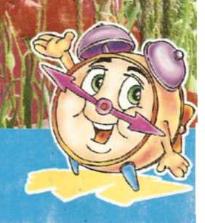 Читайте малышу художественную литературу, заучивайте стихи, пословицы, загадки о временах года.Когда ребенок четко усвоит понятие «год», «времена года», познакомьте его с понятием «месяц», с названием текущего месяца. Расскажите, каком месяце малыш родился, когда дни рождения у его родных. Прочитайте ему сказку Маршака «12 месяцев», просмотрите мультфильм. С большим интересом ребенок воспринимает народные названия месяцев.Знакомство с неделей я предлагаю начать с истории её возникновения и с чем связаны названия дней недели. Выучите с детьми стихи о днях недели. Каждое утро не забывайте спросить какой день недели сегодня, какой был вчера, будет завтра.Очень важно пояснить детям, что в месяце 4 недели.Для закрепления понятий «год, времена года, неделя, месяц» подготовьте для ребенка иллюстрации к загадкам «Дуб», «Терем», (Стоит дуб, у него 12 больших ветвей, на каждой ветке по 4 отростка). (Стоит терем, 4 этажа, на каждом этаже 3 окна, в каждом окне 4 девицы). А чтобы окончательно систематизировать знания детей об этих единицах измерения времени прочитайте ребенку произведение Ушинского «Старик - годовик»Помогите ему нарисовать сказочных птиц, спросите, почему старик выходил в поле 4 раза, почему птиц было 12, почему у каждой птицы 4 крыла и т.д.Историю возникновения часов я предлагаю начать с наблюдения за солнцем, как оно двигается по небу. Сделайте с детьми макет часов с движущимися стрелками и циферблатом. Дети увидят разницу в величине стрелок и в скорости их движения. Поясните, что счет минутам идет от цифры 12. Когда минутная стрелка доходит до 12, начинается новый час. Научите ребенка на макете определять ровно 1 час, ровно 2, 3 и т. д. часов.После такой системы занятий у ребенка сформируется четкое осознание понятия о всех единицах измерения времени.                                                                                                             Воспитатель  С.М.СтароваОЗНАКОМЛЕНИЕ ДОШКОЛЬНИКОВС ЧЕРНЫМ МОРЕМЦентр развития ребенка – детский сад № 70 целью своей работы видит осуществление оптимального гуманитарно-экологического образования и воспитания детей дошкольного возраста через приобщение к проблемам малой Родины, а именно: расширение и обогащение знаний детей о Черном море.Педагогическим коллективом разработаны перспективные планы по всем дошкольным группам, по расширению и обогащению знаний детей о Черном море, дидактические игры, направленные на закрепление знаний о море, тесты-задания на выявление прочности усвоенных знаний, маршрут экологической тропы к морю. Созданы оригинальные дидактические игры, способствующие закреплению полученных знаний:«Кто в морском домике живет?»;«Путешествие по судну»; «Летает, ползает, плавает»; «Что за пароход» «Собери морской цветок».Оформлен альбом флоры и фауны Черного моря, собраны уникальные фотографии моря в разные времена года, придуманы вместе с детьми познавательные сказки «Пудик на море», Путешествие Русалочки в Черном море», созданы морские экологические знаки. Составлены письма-загадки об     обитателях Черноморья, подобраны логические задачи, головоломки, лабиринты с морс-кой тематикой. Особую гордость нашей наглядности составляют коллекции моллюсков водорослей, фланелеграф, оформленный под морское дно, с набором морских обитателей. Разработана картотека стихов, литературных произведений, загадок, отражающих морскую тематику.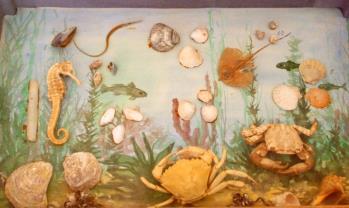 В учреждении имеется экологический паспорт. Опыт работы по данной теме внесен в городской и краевой банк данных передового педагогического опыта. В смотре-конкурсе на лучшую постановку экологического воспитания вдетских образовательных учреждениях Краснодарского края наше учреждение заняло 1 место.Рекомендуем родителям  ознакомиться с литературой, которая поможет пополнить знания взрослых и детей по данной теме:Кузьминская Г.Г. Черное море.-Краснодар:Кр.  изд-во, 1988; Вершинин А.О. Жизнь Черного моря.-М.:Макцентр, 2003; Савенков Г.А. Рыбы Черного моря.-Новороссийск:Россия,2002.                                                                                          Старший воспитатель  А.Ю.Пасовец       ВОСПИТАНИЕ ЛЮБВИ К НАШЕЙ МАЛОЙ РОДИНЕ Одной из основных задач нашего учреждения является нравственное патриотическое воспитание детей. Чувство патриотизма – это любовь к родным местам, гордость за свой народ, ощущение неразрывности с окружающим миром, желание сохранить и приумножить богатство своей Родины. И привить это чувство необходимо в дошкольном детстве, когда закладываются основы ценного отношения к миру, которые формируются в ребенке постепенно, в процессе воспитания любви к своим близким, родним местам. Чтобы в доступной, занимательной форме донести до детей сведения о родном городе, наши педагоги использую разнообразные методы и приемы. Знакомя детей с богатством и разнообразием животного и растительного мира, воспитатели способствуют формированию у детей бережного отношения к природе. Эти задачи решаются во время наблюдений, целевых прогулок, экологических игр, экскурсий в филиал краеведческого музея, опытов, чтения книг. Для расширения знаний об историческом прошлом нашего города педагогами проводящая познавательные беседы, рассматриваются фотоальбомы, книги, портреты основателей, выдающихся людей города, организуются посещения выставок «Старый Новороссийск», «История города Новороссийска» в городском краеведческом музее. Для знакомства с героическим прошлым города в годы Великой Отечественной войны проводятся экскурсий к мемориалу «Малая земля», посещение музея военной техники, целевая прогулка по близлежащим улицам, памятникам, беседы «Вечная память героям», «Их именами названы улицы», «Операция «Бескозырка», игра – путешествие по схеме города «Навечно застывшие в бронзе и камне», в памятные для города даты дети принимают участие в возложении цветов к памятнику «Передний край обороны». При ознакомлении детей с трудом взрослых педагогами используются дидактические, настольно-печатные, сюжетно-ролевые игры, в которых воспитывается интерес и уважения к труду горожан, изготавливаются атрибуты к играм. Тесно прослеживается взаимосвязь с семьей: родителям предлагается рассказать детям о своей работе, совместно с детьми  участвовать в жизни детского сада. В нашем детском саду проводятся тематические дни, недели, посвященные родному городу, познавательные игры «КВН», «Что, где, когда?», «Я живу на земле Новороссийской». В этой деятельности дети закрепляют знания и представления о родном городе: истории возникновения, символики, памятных местах города, предприятиях, растительном и животном мире, дети знакомятся с произведениями новороссийских поэтов, композиторов.  Прикосновение к истории своей семьи вызывает у ребенка сильные эмоции, заставляет внимательно относиться к памяти прошлого. Рекомендуем родителям ознакомится с литературой  Г. Утюгина «Азбука новороссийца», Е. Цыганко «Чудеса», В. Бакалдин «Новороссийский салют», Н. Камбурова «Город – герой Новороссийск», А. Еременко, К.Падыма «Именем России нареченный». 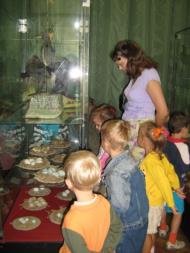  Впечатления, полученные в детстве, человек переносит через все свою жизнь. Так пусть же лучшим из самых ярких впечатлений детства станет знакомство со своей малой родины, с любимым городом - героем  Новороссийском.                                                                                                                                                Воспитатель И.П Тихомирова 